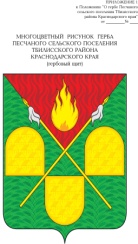 СОВЕТ ПЕСЧАНОГО СЕЛЬСКОГО ПОСЕЛЕНИЯ ТБИЛИССКОГО РАЙОНАРЕШЕНИЕ10.01.2023 года                                					                   № 175                                                                х. ПесчаныйО назначении досрочных выборов главы Песчаного сельского поселения Тбилисского районаВ соответствии со статьей 10 Федерального закона от 12 июня          2002 года № 67-ФЗ «Об основных гарантиях избирательных прав и права на участие в референдуме граждан Российской федерации», статьей 6 Закона Краснодарского края от 26 декабря 2005 года № 966-КЗ «О муниципальных выборах в Краснодарском крае», руководствуясь статьями 13, 26 устава Песчаного сельского поселения Тбилисского района  р е ш и л:Назначить досрочные выборы главы Песчаного сельского поселения Тбилисского района на 2 апреля 2023 года.Опубликовать настоящее решение в районной газете «Прикубанские огни» не позднее, чем через пять дней со дня его принятия.Контроль за выполнением настоящего решения возложить на постоянную комиссию Совета Песчаного сельского поселения Тбилисского района по культуре, спорту и вопросам осуществления местного самоуправления (Овчинникова).Настоящее решение вступает в силу со дня его официального опубликования.Исполняющий обязанности главыПесчаного сельского поселенияТбилисского района							       В.В. Мишуров 